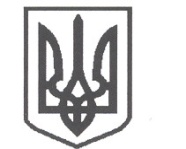 УКРАЇНАСРІБНЯНСЬКА СЕЛИЩНА РАДАВИКОНАВЧИЙ КОМІТЕТРІШЕННЯтравня 2023 року     					             			№ смт СрібнеПро виділення коштів Керуючись статтею 28 Закону України “Про місцеве самоврядування в Україні”, Положенням про цільовий фонд Срібнянської селищної ради, затвердженого рішенням  двадцять дев’ятої сесії сьомого скликання від 26.05.2020 та рішенням  двадцять другої сесії восьмого скликання селищної ради від 31.03.2023 «Про внесення змін до рішення дев’ятнадцятої сесії восьмого скликання селищної ради від 23.12.2022 «Про бюджет Срібнянської селищної територіальної громади на 2023 рік» (код бюджету 25530000000)», виконавчий комітет селищної ради вирішив:1.Виділити кошти на оплату енергоносіїв (вуличного освітлення) в сумі 50000,00 грн (п’ятдесят тисяч гривень 00 копійок).2. Відділу бухгалтерського обліку та звітності селищної ради провести відповідні розрахунки.Контроль за виконанням даного рішення залишаю за собою.Селищний голова	Олена ПАНЧЕНКО